	16+                                                                                                           выпуск №4(157) 15.02.2019гПечатное средство массовой информации сельского поселения Большая Дергуновка муниципального района Большеглушицкий Самарской области – газета _____________________________________________________________________________ОФИЦИАЛЬНОЕ ОПУБЛИКОВАНИЕМУНИЦИПАЛЬНОЕ УЧРЕЖДЕНИЕАДМИНИСТРАЦИЯСЕЛЬСКОГО ПОСЕЛЕНИЯБОЛЬШАЯ ДЕРГУНОВКА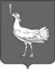 СОБРАНИЕ ПРЕДСТАВИТЕЛЕЙСЕЛЬСКОГО ПОСЕЛЕНИЯБОЛЬШАЯ ДЕРГУНОВКАМУНИЦИПАЛЬНОГО РАЙОНА БОЛЬШЕГЛУШИЦКИЙСАМАРСКОЙ ОБЛАСТИтретьего созыва   РЕШЕНИЕ  №  192  от  12 февраля 2019 г.О признании утратившим силу Решения Собрания представителей сельского поселения Большая Дергуновка муниципального района Большеглушицкий Самарской области от 14.01.2019 года № 190 «О внесении изменений и дополнений в  Порядок организации и проведения публичных слушаний в сельском поселении Большая Дергуновка муниципального района Большеглушицкий Самарской области, утверждённый Решением Собрания представителей сельского поселения Большая Дергуновка муниципального района Большеглушицкий Самарской области № 96 от 10.02.2010 года» Руководствуясь нормами Федерального закона от 06.10.2003 года № 131-ФЗ «Об общих принципах организации местного самоуправления в Российской Федерации», Устава сельского поселения Большая Дергуновка муниципального района Большеглушицкий Самарской области, Собрание представителей сельского поселения Большая Дергуновка муниципального района Большеглушицкий Самарской области         РЕШИЛО:Признать утратившим силу Решение Собрания представителей сельского поселения Большая Дергуновка муниципального района Большеглушицкий Самарской области от 14.01.2019 года № 190 «О внесении изменений и дополнений в  Порядок организации и проведения публичных слушаний в сельском поселении Большая Дергуновка муниципального района Большеглушицкий Самарской области, утверждённый Решением Собрания представителей сельского поселения Большая Дергуновка муниципального района Большеглушицкий Самарской области № 96 от 10.02.2010 года».Опубликовать настоящее Решение в газете "Большедергуновские Вести".Настоящее Решение вступает в силу со дня его официального опубликования.Глава сельского поселения Большая Дергуновка  муниципального района БольшеглушицкийСамарской области                      				                     В.И. Дыхно                         Председатель Собрания представителей сельского поселения Большая Дергуновкамуниципального района Большеглушицкий Самарской области     		             А.В. Чечин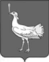 СОБРАНИЕ ПРЕДСТАВИТЕЛЕЙСЕЛЬСКОГО ПОСЕЛЕНИЯБОЛЬШАЯ ДЕРГУНОВКАМУНИЦИПАЛЬНОГО РАЙОНА БОЛЬШЕГЛУШИЦКИЙСАМАРСКОЙ ОБЛАСТИтретьего созыва   РЕШЕНИЕ  №  193  от  12 февраля 2019 г.О признании утратившим силу Решения Собрания представителей сельского поселения Большая Дергуновка муниципального района Большеглушицкий Самарской области от 21.01.2016 года № 27 «Об утверждении Порядка предоставления порубочного билета и/или разрешения на пересадку  деревьев и кустарников на территории  сельского поселения Большая Дергуновка муниципального района Большеглушицкий Самарской области» Руководствуясь нормами Федерального закона от 06.10.2003 года № 131-ФЗ «Об общих принципах организации местного самоуправления в Российской Федерации», Устава сельского поселения Большая Дергуновка муниципального района Большеглушицкий Самарской области, Собрание представителей сельского поселения Большая Дергуновка муниципального района Большеглушицкий Самарской области          РЕШИЛО:Признать утратившим силу Решение Собрания представителей сельского поселения Большая Дергуновка муниципального района Большеглушицкий Самарской области от 21.01.2016 года № 27 «Об утверждении Порядка предоставления порубочного билета и/или разрешения на пересадку  деревьев и кустарников на территории  сельского поселения Большая Дергуновка муниципального района Большеглушицкий Самарской области».Опубликовать настоящее Решение в газете "Большедергуновские Вести".Настоящее Решение вступает в силу со дня его официального опубликования.Глава сельского поселения Большая Дергуновка  муниципального района БольшеглушицкийСамарской области                      				                     В.И. Дыхно                         Председатель Собрания представителей сельского поселения Большая Дергуновкамуниципального района Большеглушицкий Самарской области      		             А.В. Чечин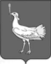 СОБРАНИЕ ПРЕДСТАВИТЕЛЕЙСЕЛЬСКОГО ПОСЕЛЕНИЯБОЛЬШАЯ ДЕРГУНОВКАМУНИЦИПАЛЬНОГО РАЙОНА БОЛЬШЕГЛУШИЦКИЙСАМАРСКОЙ ОБЛАСТИтретьего созыва   РЕШЕНИЕ  №  194  от 12 февраля 2019 г.О признании утратившим силу Решения Собрания представителей сельского поселения Большая Дергуновка муниципального района Большеглушицкий Самарской области от 11.05.2018 года № 145 «О Порядке предоставления разрешения на осуществление земляных работ на территории  сельского поселения Большая Дергуновка муниципального района Большеглушицкий Самарской области» Руководствуясь нормами Федерального закона от 06.10.2003 года № 131-ФЗ «Об общих принципах организации местного самоуправления в Российской Федерации», Устава сельского поселения Большая Дергуновка муниципального района Большеглушицкий Самарской области, Собрание представителей сельского поселения Большая Дергуновка муниципального района Большеглушицкий Самарской области         РЕШИЛО:Признать утратившим силу Решение Собрания представителей сельского поселения Большая Дергуновка муниципального района Большеглушицкий Самарской области от 11.05.2018 года № 145 «О Порядке предоставления разрешения на осуществление земляных работ на территории  сельского поселения Большая Дергуновка муниципального района Большеглушицкий Самарской области».Опубликовать настоящее Решение в газете "Большедергуновские Вести".Настоящее Решение вступает в силу со дня его официального опубликования.Глава сельского поселения Большая Дергуновка  муниципального района БольшеглушицкийСамарской области                      				                     В.И. Дыхно                         Председатель Собрания представителей сельского поселения Большая Дергуновкамуниципального района Большеглушицкий Самарской области    		             А.В. Чечин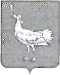 СОБРАНИЕ ПРЕДСТАВИТЕЛЕЙСЕЛЬСКОГО ПОСЕЛЕНИЯ БОЛЬШАЯ ДЕРГУНОВКА МУНИЦИПАЛЬНОГО РАЙОНАБОЛЬШЕГЛУШИЦКИЙСАМАРСКОЙ ОБЛАСТИТРЕТЬЕГО СОЗЫВАР Е Ш Е Н И Е № 195от  12 февраля 2019 года  Об утверждении Порядка осмотра зданий, сооружений в целях оценки их технического состояния и надлежащего технического обслуживания на территории сельского поселения Большая Дергуновка муниципального района Большеглушицкий Самарской областиВ целях оценки технического состояния зданий, сооружений и их надлежащего технического обслуживания в соответствии с требованиями технических регламентов к конструктивным и другим характеристикам надежности и безопасности объектов, требованиями проектной документации указанных объектов, в соответствии с частью 11 статьи 55.24 Градостроительного кодекса Российской Федерации, Федеральным законом от 06.10.2003 № 131-ФЗ «Об общих принципах организации местного самоуправления в Российской Федерации», Собрание представителей сельского поселения Большая Дергуновка муниципального района Большеглушицкий Самарской области    РЕШИЛО: 1. Утвердить Порядок осмотра зданий, сооружений в целях оценки их технического состояния и надлежащего технического обслуживания на территории сельского поселения Большая Дергуновка муниципального района Большеглушицкий Самарской области (приложение).2. Опубликовать настоящее решение в газете «Большедергуновские Вести».3. Настоящее решение вступает в силу после его официального опубликования.Глава сельского поселения Большая Дергуновка    муниципального района БольшеглушицкийСамарской области                      					            В.И. Дыхно Председатель Собрания представителей сельского поселения Большая Дергуновка муниципального района Большеглушицкий Самарской области        	            	   А.В. Чечин        Приложение к решению Собрания представителей сельского поселения Большая Дергуновка муниципального района Большеглушицкий Самарской области «Об утверждении Порядка осмотра зданий, сооруженийв целях оценки их технического состояния и надлежащего технического обслуживания на территории сельского поселения Большая Дергуновкамуниципального района Большеглушицкий Самарской области»от  12 февраля 2019г.  № 195Порядок осмотра зданий, сооружений в целях оценки их технического состояния и надлежащего технического обслуживания на территории сельского поселения Большая Дергуновка муниципального района Большеглушицкий Самарской областиСтатья 1. Общие положения1. Настоящий Порядок разработан в соответствии с частью 11 статьи 55.24 Градостроительного кодекса Российской Федерации, Федеральным законом от 06.10.2003 № 131-ФЗ «Об общих принципах организации местного самоуправления в Российской Федерации», Уставом сельского поселения Большая Дергуновка муниципального района Большеглушицкий Самарской области и устанавливает порядок проведения осмотра зданий, сооружений на предмет их технического состояния и надлежащего технического обслуживания, выдачи рекомендаций о мерах по устранению выявленных нарушений в случаях, предусмотренных Градостроительным кодексом Российской Федерации.2. Действие настоящего Порядка распространяется на все эксплуатируемые здания и сооружения независимо от формы собственности, расположенные на территории сельского поселения Большая Дергуновка муниципального района Большеглушицкий Самарской области (далее - поселение), за исключением случаев, когда при эксплуатации зданий, сооружений осуществляется государственный контроль (надзор) в соответствии с федеральными законами.Статья 2. Порядок осуществления осмотра зданий, сооружений и выдачи рекомендаций о мерах по устранению выявленных нарушений1. Осмотр зданий, сооружений и выдача рекомендаций о мерах по устранению выявленных в ходе такого осмотра нарушений в случаях, предусмотренных Градостроительным кодексом Российской Федерации, осуществляется комиссией по осмотру зданий и сооружений на территории сельского поселения Большая Дергуновка муниципального района Большеглушицкий Самарской области (далее - Комиссия, уполномоченный орган), состав которой утверждается постановлением администрации   сельского поселения Большая Дергуновка муниципального района Большеглушицкий Самарской области.2. К полномочиям Комиссии относятся:1) организация и проведение осмотров зданий и сооружений, введенных в эксплуатацию на территории поселения;2) подготовка и выдача рекомендаций о мерах по устранению выявленных нарушений (далее – рекомендации);3) проверка выполнения рекомендаций, выданных по результатам предыдущего осмотра, в случае проведения повторного осмотра зданий и сооружений;4) осуществление иных полномочий, предусмотренных законодательством Российской Федерации, Самарской области и нормативными правовыми актами органов местного самоуправления сельского поселения Большая Дергуновка муниципального района Большеглушицкий Самарской области.3. Осмотр зданий, сооружений проводится при поступлении заявления физического или юридического лица о нарушении требований законодательства Российской Федерации при эксплуатации зданий, сооружений, о возникновении аварийных ситуаций в зданиях, сооружениях или возникновении угрозы разрушения зданий, сооружений и осуществляется путем выезда Комиссии на объект осмотра по поступившему заявлению.4. Срок проведения осмотра зданий, сооружений и выдачи рекомендаций составляет не более 30 дней со дня регистрации заявления, а в случае поступления заявления о возникновении аварийных ситуаций в зданиях, сооружениях или возникновении угрозы разрушения зданий, сооружений - не более 2 рабочих дней с даты регистрации заявления в Комиссии.5. Предметом осмотра зданий, сооружений является оценка их технического состояния и надлежащего технического обслуживания в соответствии с требованиями технических регламентов к конструктивным и другим характеристикам надежности и безопасности объектов, требованиями проектной документации указанных объектов.6. Основанием проведения осмотра является постановление администрации  сельского поселения Большая Дергуновка муниципального района Большеглушицкий Самарской области о проведении осмотра здания, сооружения в целях оценки их технического состояния и надлежащего технического обслуживания в соответствии с требованиями технических регламентов к конструктивным и другим характеристикам надежности и безопасности объектов, требованиями проектной документации указанных объектов (далее - правовой акт о проведении осмотра здания, сооружения).7. Постановление о проведении осмотра здания, сооружения подготавливается и издается в течение двух рабочих дней со дня поступления в Комиссию заявления физического или юридического лица о нарушении требований законодательства Российской Федерации к эксплуатации зданий, сооружений, о возникновении аварийных ситуаций в зданиях, сооружениях или возникновении обрушения зданий, сооружений. При этом проект постановления о проведении осмотра здания, сооружения не подлежит обязательному согласованию.8. Правовой акт о проведении осмотра здания, сооружения должен содержать следующие сведения:1) правовые основания проведения осмотра здания, сооружения;2) наименование уполномоченного органа;3) место нахождения осматриваемого здания, сооружения;4) предмет осмотра здания, сооружения;5) наименование юридического лица или фамилию, имя, отчество (последнее при наличии) индивидуального предпринимателя, физического лица, владеющего на праве собственности или ином законном основании (на праве аренды, праве хозяйственного ведения, праве оперативного управления и других законных правах) осматриваемым зданием, сооружением;6) фамилию, имя, отчество (последнее при наличии) привлекаемых к проведению осмотров экспертов, представителей экспертных или иных организаций, в случае если для проведения осмотра зданий, сооружений необходимо их привлечение;7) дату и время проведения осмотра здания, сооружения.9. Осмотры проводятся с участием собственников зданий, сооружений или лиц, владеющих зданием, сооружением на ином законном основании, или лиц, ответственных за эксплуатацию здания, сооружения, либо их уполномоченных представителей.10. Собственники зданий, сооружений, лица, которые владеют зданием, сооружением на ином законном основании, либо их уполномоченные представители уведомляются о проведении осмотра не позднее чем за три рабочих дня до даты начала проведения осмотра посредством направления заказным почтовым отправлением с уведомлением о вручении или иным доступным способом (факсом, нарочно - должностным лицом) копии правового акта о проведении осмотра здания, сооружения.Собственники зданий, сооружений, лица, которые владеют зданием, сооружением на ином законном основании, уведомляют лиц, ответственных за эксплуатацию принадлежащих им объектов самостоятельно.В случае поступления заявления о возникновении аварийных ситуаций в зданиях, сооружениях или возникновении угрозы разрушения зданий, сооружений заявитель и лицо, ответственное за эксплуатацию здания, сооружения, уведомляются должностным лицом Комитета, ответственным за проведение осмотра зданий, сооружений, о проведении осмотра здания, сооружения в день издания правового акта любым доступным способом.11. Проведение осмотров зданий, сооружений и выдача рекомендаций о мерах по устранению выявленных нарушений включает в себя:1) выезд на объект осмотра, указанный в заявлении, поступившем в уполномоченный орган от физических и юридических лиц, о нарушении требований законодательства Российской Федерации к эксплуатации зданий, сооружений, о возникновении аварийной ситуации в зданиях, сооружениях или возникновении угрозы разрушения здания, сооружения (далее - заявление);2) ознакомление с журналом эксплуатации здания, сооружения, в который вносятся сведения о датах и результатах проведенных осмотров, контрольных проверок и (или) мониторинга оснований здания, сооружения, строительных конструкций, сетей инженерно-технического обеспечения и систем инженерно-технического обеспечения, их элементов, о выполненных работах по техническому обслуживанию здания, сооружения, о проведении текущего ремонта здания, сооружения, о датах и содержании выданных уполномоченными органами исполнительной власти предписаний об устранении выявленных в процессе эксплуатации здания, сооружения нарушений, сведения об устранении этих нарушений;3) ознакомление с проектной документацией на здание, сооружение, изучение иных сведений об осматриваемом объекте (время строительства, сроки эксплуатации), общей характеристики объемно-планировочных и конструктивных решений и систем инженерного оборудования;4) визуальное обследование конструкций с фотофиксацией видимых дефектов, проведение обмерочных работ (при необходимости);5) составление акта осмотра здания, сооружения, по форме согласно приложению к настоящему Порядку (далее - акт осмотра), содержащего описание выявленных нарушений.К акту осмотра прикладываются материалы фотофиксации осматриваемого здания, сооружения и иные материалы, оформленные в ходе осмотра здания, сооружения.12. В акте осмотра должны содержаться выводы:1) о соответствии технического состояния и технического обслуживания здания, сооружения требованиям технических регламентов и проектной документации зданий, сооружений;2) о несоответствии технического состояния и технического обслуживания здания, сооружения требованиям технических регламентов и проектной документации зданий, сооружений.13. В случае выявления при проведении осмотра зданий, сооружений нарушений требований технических регламентов к конструктивным и другим характеристикам надежности и безопасности объектов, требований проектной документации указанных объектов в акте осмотра излагаются рекомендации о мерах по устранению выявленных нарушений.Рекомендации о мерах по устранению выявленных нарушений должны содержать:1) предложение по проведению собственником здания, сооружения или лицом, которое владеет зданием, сооружением на ином законном основании (на праве аренды, праве хозяйственного ведения, праве оперативного управления и других правах), обследования с выдачей технического заключения о соответствии (несоответствии) здания, сооружения требованиям технических регламентов, проектной документации специализированной организацией, соответствующей требованиям законодательства;2) срок устранения выявленных нарушений;3) срок проведения повторного осмотра здания, сооружения.14. Акт осмотра составляется в трех экземплярах, подписывается членами комиссии, осуществившими проведение осмотра здания, сооружения, а также экспертами или представителями экспертных или иных организаций (в случае привлечения их к проведению осмотра здания, сооружения), собственником здания, сооружения либо лицами, которые владеют зданием, сооружением на ином законном основании, либо их уполномоченными представителями.15. Один экземпляр акта в течение трех рабочих дней со дня подписания вручается собственникам зданий, сооружений (лицам, которые владеют зданием, сооружением на ином законном основании) либо их уполномоченным представителям под роспись, второй направляется (вручается) заявителю либо направляется заказным почтовым отправлением с уведомлением о вручении, третий остается в уполномоченном органе.16. В случае, когда в трехдневный срок невозможно вручить акт осмотра заявителю и собственникам зданий, сооружений (лицам, которые владеют зданием, сооружением на ином законном основании) либо их уполномоченным представителям, уполномоченный орган обязан направить указанным лицам уведомление о необходимости явиться за актом осмотра. Со дня направления уведомления оно считается полученным по истечении трех рабочих дней с даты направления заказного письма.17. В случае выявления нарушений требований технических регламентов к конструктивным и другим характеристикам надежности и безопасности объектов, требований проектной документации указанных объектов уполномоченный орган направляет копию акта осмотра в течение трех рабочих дней со дня его подписания в орган, должностному лицу, в компетенцию которых входит решение вопроса о привлечении к ответственности лица, совершившего такое нарушение.18. Сведения о проведенном осмотре зданий, сооружений вносятся в журнал учета осмотров зданий, сооружений, который ведется Комиссией по форме, включающей:1) порядковый номер;2) основание проведения осмотра;3) дату проведения осмотра зданий, сооружений;4) наименование объекта осмотра;5) место нахождения осматриваемых зданий, сооружений;6) отметку о выявленных (невыявленных) нарушениях требований технических регламентов к конструктивным и другим характеристикам надежности и безопасности объектов, требований проектной документации указанных объектов;7) отметку о выполнении рекомендаций.19. Повторный осмотр зданий и сооружений проводится в случае выявления нарушений требований законодательства Российской Федерации к эксплуатации зданий, сооружений, в том числе повлекших возникновение аварийных ситуаций в зданиях, сооружениях или возникновение угрозы разрушения зданий, сооружений. Предметом повторного осмотра является проверка исполнения рекомендаций, выданных по результатам предыдущего осмотра.20. Осмотр зданий, сооружений не проводится, если при эксплуатации зданий, сооружений осуществляется государственный контроль (надзор) в соответствии с федеральными законами.В этом случае заявление о нарушении требований законодательства Российской Федерации к эксплуатации зданий, сооружений, о возникновении аварийных ситуаций в зданиях, сооружениях или возникновении угрозы разрушения зданий, сооружений направляется в орган, осуществляющий в соответствии с федеральными законами государственный контроль (надзор) при эксплуатации зданий, сооружений, в течение пяти рабочих дней со дня его регистрации.Заявителю направляется письменное уведомление в течение пяти рабочих дней со дня регистрации заявления в Комиссии о направлении заявления для дальнейшего рассмотрения в орган, в компетенцию которого входит осуществление в соответствии с федеральными законами государственный контроль (надзор) при эксплуатации зданий, сооружений.Статья 3. Обязанности членов Комиссии при проведении осмотра зданий, сооруженийЧлены Комиссии при проведении осмотра зданий, сооружений обязаны:1) соблюдать законодательство Российской Федерации, Самарской области, муниципальные правовые акты сельского поселения Большая Дергуновка муниципального района Большеглушицкий Самарской области, права и законные интересы физических и юридических лиц, индивидуальных предпринимателей при проведении осмотра зданий, сооружений;2) проводить осмотр зданий, сооружений на основании правового акта о проведении осмотра здания, сооружения;3) привлекать к осмотру зданий, сооружений специализированные организации, соответствующие требованиям законодательства;4) не препятствовать заявителю, собственникам зданий, сооружений (лицам, которые владеют зданием, сооружением на ином законном основании), лицу, ответственному за эксплуатацию здания, сооружения, либо их уполномоченным представителям присутствовать при проведении осмотра зданий, сооружений и давать разъяснения по вопросам, относящимся к предмету осмотра зданий, сооружений;5) предоставлять заявителю, собственникам зданий, сооружений (лицам, которые владеют зданием, сооружением на ином законном основании), лицу, ответственному за эксплуатацию здания, сооружения, либо их уполномоченным представителям информацию и документы, относящиеся к предмету осмотра зданий, сооружений;6) осуществлять иные обязанности, предусмотренные законодательством Российской Федерации, Самарской области и муниципальными правовыми актами сельского поселения Большая Дергуновка муниципального района Большеглушицкий Самарской области.Приложение  К Порядку осмотра зданий, сооруженийв целях оценки их технического состояния и надлежащего технического обслуживания на территории сельского поселения Большая Дергуновка муниципального района Большеглушицкий Самарской областиот  12 февраля 2019г.  № 195АКТ ОСМОТРА ЗДАНИЯ, СООРУЖЕНИЯ «____»________________ ____г.Комиссия, назначенная:__________________________________________________________________,(дата, номер правового акта администрации сельского поселения Большая Дергуновка муниципального района Большеглушицкий Самарской области о создании комиссии)в составе председателя: __________________________________________________________________(ф.и.о., занимаемая должность)и членов комиссии: __________________________________________________________________(ф.и.о., занимаемая должность)__________________________________________________________________________________________________________________________________________________________________________при участии приглашенных экспертов: __________________________________________________________________(ф.и.о., занимаемая должность и место работы)____________________________________________________________________________________________________________________________________в присутствии:собственника (собственников) здания, сооружения, либо лица, которое владеет зданием, сооружением на ином законном основании, либо уполномоченного им лица ____________________________________________________________________________________________________________________________________(ф.и.о. правообладателя здания или уполномоченного им лица)лица, ответственного за эксплуатацию здания, сооружения, либоуполномоченного представителя: __________________________________________________________________(ф.и.о. лица, ответственного за эксплуатацию здания, сооружения, либо уполномоченного представителя)__________________________________________________________________на основании: __________________________________________________________________(реквизиты правового акта администрации  сельского поселения Большая Дергуновка муниципального района Большеглушицкий Самарской области) провели осмотр: __________________________________________________________(наименование здания, сооружения, его место нахождения)____________________________________________________________________________________________________________________________________При осмотре установлено:__________________________________________________________________(подробное описание данных, характеризующих состояние объекта осмотра, инженерных систем здания)__________________________________________________________________Выявлены (не выявлены) нарушения: __________________________________________________________________(в случае выявления указываются нарушения требованийтехнических регламентов, проектной документации)______________________________________________________________________________________________________________________________________________________________________________________________________Выводы комиссии о соответствии (несоответствии) технического состояния и технического обслуживания здания, сооружения требованиям техническихрегламентов и проектной документации зданий, сооружений:____________________________________________________________________________________________________________________________________Рекомендации о мерах по устранению выявленных нарушений:____________________________________________________________________________________________________________________________________Приложения к акту:__________________________________________________________________(материалы фотофиксации осматриваемого здания, сооружения и иные материалы, оформленные в ходе осмотра)____________________________________________________________________________________________________________________________________Подписи лиц, проводивших осмотр:_____________________ ____________________________________________(подпись) 					(ф.и.о.)_____________________ _______________________________________(подпись) 			                    (ф.и.о.)_____________________ ____________________________________(подпись) 					(ф.и.о.)_____________________ ____________________________________(подпись) 					(ф.и.о.)_____________________ ____________________________________(подпись) 					(ф.и.о.)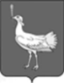 СОБРАНИЕ  ПРЕДСТАВИТЕЛЕЙСЕЛЬСКОГО ПОСЕЛЕНИЯБОЛЬШАЯ ДЕРГУНОВКАМУНИЦИПАЛЬНОГО РАЙОНАБОЛЬШЕГЛУШИЦКИЙСАМАРСКОЙ ОБЛАСТИтретьего созываРЕШЕНИЕ  №  196От 12 февраля 2019годаО внесении изменений в Решение Собрания представителей сельского поселения Большая Дергуновка № 115 от 15 декабря 2017г. «Об утверждении Программы комплексного развития коммунальной инфраструктуры сельского поселения Большая Дергуновка муниципального района Большеглушицкий Самарской области на 2017 – 2018годы и на плановый период до 2027 года».          В соответствии с Градостроительным кодексом Российской Федерации, Федеральным законом от 06.10.2003 г. № 131-ФЗ «Об общих принципах организации местного самоуправления в Российской Федерации», Генеральным планом сельского поселения Большая Дергуновка муниципального района Большеглушицкий Самарской области, Уставом сельского поселения Большая Дергуновка муниципального района Большеглушицкий Самарской области,  Собрание представителей сельского поселения Большая Дергуновка муниципального района Большеглушицкий Самарской области     РЕШИЛО:1. Внести  в Решение Собрания представителей сельского поселения Большая Дергуновка муниципального района Большеглушицкий Самарской области  № 115 от 15 декабря 2017 года  «Об утверждении Программы комплексного развития коммунальной инфраструктуры сельского поселения Большая Дергуновка муниципального района Большеглушицкий Самарской области на 2017 – 2018годы и на плановый период до 2027 года», Большедергуновские Вести 2017, 15 декабря, № 27(125) следующие изменения:        1.1. наименование Решения Собрания представителей сельского поселения Большая Дергуновка муниципального района Большеглушицкий Самарской области изложить в новой редакции: «Об утверждении Программы комплексного развития коммунальной инфраструктуры сельского поселения Большая Дергуновка муниципального района Большеглушицкий Самарской области на 2017 – 2027годы»;       1.2. Приложение к Решению Собрания представителей сельского поселения Большая Дергуновка муниципального района Большеглушицкий Самарской области изложить в новой редакции:ПАСПОРТ ПРОГРАММЫХарактеристика существующего состояния коммунальной инфраструктуры Одним из приоритетов национального проекта "Доступное и комфортное жилье - гражданам России" является создание комфортных условий проживания и доступности коммунальных услуг для населения.В настоящее время в целом деятельность коммунального комплекса сельского поселения Большая Дергуновка муниципального района Большеглушицкий Самарской области характеризуется невысоким качеством предоставления коммунальных услуг, а также в значительной части – неэффективным использованием природных ресурсов и загрязнением окружающей среды.Причинами возникновения этих проблем являются:высокий уровень износа объектов коммунальной инфраструктуры и их технологическая отсталость;низкая эффективность системы управления в этом секторе экономики, непрозрачные методы ценообразования на товары и услуги организаций коммунального комплекса.Износ и технологическая отсталость объектов коммунальной инфраструктуры связаны с недостатками проводимой в предыдущие годы тарифной политики, которая не обеспечивала реальных финансовых потребностей организаций коммунального комплекса в модернизации объектов коммунальной инфраструктуры. Несовершенство процедур тарифного регулирования и договорных отношений в коммунальном комплексе препятствует привлечению средств внебюджетных источников в этот сектор экономики.Следствием износа и технологической отсталости объектов коммунальной инфраструктуры является низкое качество предоставления коммунальных услуг, не соответствующее запросам потребителей. Уровень износа объектов коммунальной инфраструктуры составляет сегодня в среднем порядка 70%. Планово-предупредительный ремонт сетей и оборудования систем водоснабжения, коммунальной энергетики практически полностью уступил место аварийно-восстановительным работам, что ведет к снижению надежности работы объектов коммунальной инфраструктуры.Водопроводы с забором воды из поверхностных источников не имеют необходимого комплекса очистных сооружений и не обеспечивают полное обеззараживание и очистку воды в соответствии с требованиями, предъявляемыми к качеству питьевой воды.При этом стоимость коммунальных услуг для населения в последние годы значительно возросла. Действующий в большинстве случаев затратный метод формирования тарифов на услуги теплоснабжения, электроснабжения, водоснабжения и водоотведения с использованием нормативной рентабельности стимулирует организации коммунального комплекса к завышению собственных издержек, приводит к повышению уровня износа объектов коммунальной инфраструктуры.Настоящая Программа направлена на повышение надежности функционирования коммунальных систем жизнеобеспечения, обеспечение комфортных и безопасных условий проживания людей, обеспечение режима устойчивого достаточного финансирования жилищно-коммунального хозяйства области, ликвидацию сверхнормативного износа основных фондов, внедрение ресурсосберегающих технологий, максимальное использование всех доступных ресурсов для решения задач надежного и устойчивого обслуживания потребителей.Решить проблему повышения качества предоставления коммунальных услуг возможно только путем объединения усилий органов государственной власти и органов местного самоуправления с привлечением средств внебюджетных источников.Перспективы развития сельского поселения Большая Дергуновка муниципального района Большеглушицкий Самарской области и прогноз спроса на коммунальные ресурсыПроведение анализа и оценки социально-экономического и территориального развития сельского поселения Большая Дергуновка муниципального района Большеглушицкий Самарской области, а также построение на основе полученных данных прогнозов такого развития является этапом, предшествующим разработке основных мероприятий Программы.Анализ и оценка социально-экономического и территориального развития поселения, а также прогноз его развития проводятся по следующим направлениям:- демографическое развитие;- доходы населения;- строительство жилья;- состояние коммунальной инфраструктуры;- потребление товаров и услуг организаций коммунального комплекса.Целью проведения анализа по выделенным направлениям является установление существенных взаимосвязей между всеми основными показателями развития поселения и оценка их влияния на тенденции развития систем коммунальной инфраструктуры и объектов, используемых для утилизации (захоронения) твердых бытовых отходов. Планирование всех мероприятий в рамках Программы зависит от оценки состояния и прогноза развития каждого из направлений.2.1. Демографическое развитие сельского поселения Большая Дергуновка муниципального района Большеглушицкий Самарской областиСогласно существующим статистическим показателям динамика демографического развития сельского поселения Большая Дергуновка муниципального района Большеглушицкий Самарской области (далее - сельское поселение Большая Дергуновка)  характеризуется следующими показателями.Население, его половозрастной состав. Демографическая ситуация.По последним данным Самарастат численность населения сельского поселения Большая Дергуновка, рассчитанная от предварительных итогов Всероссийской переписи населения  2010 года, составляет 798 человек.Таблица № 1Показатели демографического развития сельского поселения Большая Дергуновка   Численность населения поселения снижается год от года. Прогнозы  на ближайшие годы также не утешительные. На 01.01.2017 зарегистрировано: 11 новорожденный, 12 умерших. Естественная убыль населения составила –1 человекаМиграция населения в поселении остается на достаточно высоком уровне: в 2016 году прибыло – 19 человек,  убыло –  10 человек, сальдо миграции – «плюс»  9 человек.  Ввиду  недостатка в поселении  рабочих  мест с  приемлемыми  условиями  труда,  происходит отток трудовых ресурсов в областной центр.Направления улучшения демографической ситуации:Повышение рождаемости. В большей степени зависит от государственной и региональной политики в этой сфере. Может улучшить ситуацию строительство жилья  для  молодых семей, повышение уровня доходов и благосостояния населения. В муниципальном районе Большеглушицкий Самарской области действует муниципальная программа «Молодой семье – доступное жилье» - на 2015- 2020 годы.Снижение смертности. Повышение доступности и качества медицинской помощи, пропаганда здорового образа жизни, улучшение экологии,  развитие физкультуры и спорта.Снижение миграции. Организация новых рабочих мест, соответствующих требованиям охраны труда, повышение заработной платы в сельском хозяйстве. При реализации национального проекта в сельском хозяйстве ожидается улучшение ситуации.Численность населения сельского поселения Большая Дергуновка по состоянию на 01.01.2014 года составила 725 человек, в том числе трудоспособного населения 407 человек. Последние годы отмечается снижение трудоспособного населения с 62,45% до 56,14% и повышение старше трудоспособного возраста с 24,76% до 26,34%. Трудовые ресурсы характеризуются средним уровнем квалификации и невысоким уровнем занятости. Численность работающих –369 человек. Структура занятости трудоспособного населения  характеризуется следующими данными (таблица № 2):сельскохозяйственное производство – 52 человека (14%)- организации бюджетной сферы – 45 человек (12%)организации несельскохозяйственной сферы – 23 человека ( 6%)-  личное подсобное хозяйство - 59 человек (16%)-  работает за пределами территории сельского поселения – 90 человек (24,4%)-  не обеспечено работой – 58 человек (15,7%)Проблема безработицы по-прежнему остается одной из самых острых проблем поселения,  среднегодовой  уровень безработицы  в 2013 году   увеличился по сравнению с предыдущем годом на 1,8% (1,4% в 2012)  и  составил 3,2 %. Таблица № 2Характеристика численности, занятости и среднедушевой доход населения сельского поселения Большая Дергуновка по состоянию на 01.01.2017 г.2.2. Доходы населенияСреднемесячная  заработная плата работников крупных и средних предприятий и некоммерческих организаций  по сельскому поселению Большая Дергуновка за 2016 год составила – 4788.0 рублей. Показатель сильно дифференцирован по отраслям экономики. Среднемесячная заработная плата работников, занятых в сельскохозяйственном производстве –  10920-00рублей. Среднемесячная  заработная плата работников общеобразовательных учреждений – 9800 рублей.Денежные доходы другой категории населения - пенсии - характеризуются достаточно большими темпами роста за рассматриваемый период. Причем темпы роста как по поселению, так и в среднем по Самарской области и Российской Федерации практически совпадают. Это происходит оттого, что полномочия по пенсионному обеспечению граждан отнесены на государственный уровень, изменение пенсий происходит приблизительно равномерными темпами для всех категорий людей, их получающих.2.3. Характеристика жилищного фонда,  уровень обеспеченности коммунальными услугами, жилищное строительство на территории сельского поселения Большая ДергуновкаОбщая площадь жилищного фонда сельского поселения Большая Дергуновка на 01.01.2014 года составляет 16,46 тыс. кв. метров, в том числе: многоквартирные жилые дома –  (0,53 %); -    индивидуальные жилые дома.  – 15,38 тыс. кв. метров  (92 %).Обеспеченность жильем в 2013 году  составила 14,8 кв. метров  в расчете на одного сельского жителя.Доля аварийного и ветхого жилья  составляет – 0 ( кв. метров). Площадь муниципального жилого фонда – 205 кв.м. Доля частного жилья – 0 %, муниципального жилья –  1,25 %. В  очереди  на улучшение жилищных условий стоит 11 человек, в том числе: 2 участника Великой Отечественной войны, 1 тружеников тыла, 0 граждан из числа детей - сирот, 1  ветеранов боевых действий, 0_ инвалидов и семей, имеющих детей-инвалидов, 0 работника бюджетной сферы, также  7 молодых семей, признанных  участниками  подпрограммы «Обеспечение  жильем молодых семей» ФЦП «Жилище» на 2015 – 2020 годы.  Необходимо  создание муниципального жилищного фонда, включающего специализированные жилые помещения: служебное жилье, общежития, маневренный фонд и жилые  помещения социального найма, что позволило бы решить проблему - обеспечения жильем работников бюджетной сферы, сирот и привлечение в район молодых специалистов.                                                                                                Таблица № 3Характеристика  жилищного фонда сельского поселения Большая Дергуновка на 01. 01. 2017 Таблица № 4Показатели развития жилищного фонда в сельском поселении Большая ДергуновкаВажнейшее значение для развития систем коммунальной инфраструктуры играют масштабы жилищного строительства. Существующие и строящиеся объекты капитального строительства в сельском поселении Большая Дергуновка муниципального района Большеглушицкий Самарской области должны быть обеспечены инженерной инфраструктурой водоснабжения, водоотведения, теплоснабжения и электроснабжения. Соответственно, масштабы и сроки жилищного строительства должны определять масштабы и сроки строительства систем коммунальной инфраструктуры, с тем, чтобы к моменту завершения возведения объекта капитального строительства существовала возможность его подключения к инфраструктуре в заданном месте с определенной нагрузкой.Динамика строительства объектов жилищной сферы на период до 2015 года неразрывно связана с современным состоянием жилищной сферы сельского поселения Большая Дергуновка муниципального района Большеглушицкий Самарской области.                                      Таблица № 5Перспективное жилищное строительство в сельском поселении Большая Дергуновка на 2017 - 2027годы На период до 2018 года планируется ввести около 0 тыс. кв. м площади жилья. Приведенные темпы строительства жилья в сельском поселении Большая Дергуновка  до 2018 года  выше уровня сложившегося за последние несколько лет тенденций. Среднегодовой объем строительства жилищного фонда составит 0 тыс. кв. м, что выше средних фактических показателей за прошедшие периоды. 2.4. Состояние коммунальной инфраструктурыОдним из основных факторов, влияющих на формирование Программы,  является состояние систем коммунальной инфраструктуры. В настоящее время в Российской Федерации привлечение инвестиций в коммунальное хозяйство, как правило, характеризуется не только развитием инженерной инфраструктуры, но и необходимостью в ее модернизации и обновлении. Это обусловлено, в первую очередь, низким качеством производимых организациями коммунального комплекса товаров (услуг), неэффективным использованием природных ресурсов, загрязнением окружающей среды.Рассматривая состояние систем коммунальной инфраструктуры, необходимо проанализировать такие показатели, как доля сетей, нуждающихся в замене, потери и аварии на сетях. Данные показатели отражают инвестиционную емкость систем коммунальной инфраструктуры.                                                                                                                      Таблица № 6Основные  показатели  функционирования  систем  коммунальной  инфраструктуры  сельского поселения Большая ДергуновкаТаблица № 7Динамика потребления населением товаров и услуг организаций коммунального комплекса сельского поселения Большая ДергуновкаПовышение удельного  потребления  воды на 1 человека, объясняется улучшением  степени благоустройства жилья.                        2.4.1. ВодоснабжениеПротяженность  водопроводных  сетей   в сельском поселении Большая Дергуновка   составляет ,  из  них в  муниципальной  собственности  (- %). Водоснабжение питьевой  водой  - одна  из  основных проблем  в  поселении. Качество  воды не  соответствует  санитарным  нормам и  многим  параметрам. Кроме  того,  вода  просачивается  через изношенную   водопроводную  сеть в  почву,  поднимается  и  без  того  высокий  уровень  грунтовых  вод. По состоянию на 01.01.2017 года распределительная система водоснабжения сельского поселения Большая Дергуновка включает в себя 0 водозаборов (3 артезианских скважин, 1 открытых водозаборов),  напорных водоводов, 0 водопроводных башен,  поселковых водопроводных сетей. На текущий момент система водоснабжения сельского поселения не обеспечивает в полной мере потребности населения и производственной сферы в воде.Амортизационный уровень износа как магистральных водоводов, так и уличных водопроводных сетей, составляет в сельском поселении в среднем 85 %. На текущий момент не менее 20 % объектов водоснабжения требует срочной замены.Только около 65% площади жилищного фонда в сельском поселении подключены к водопроводным сетям. Еще 20 % сельского населения пользуются услугами уличной водопроводной сети (водоразборными колонками), 15 % сельского населения получают воду из колодцев.В период 2017-2027 годы требуется осуществить строительство локальных водопроводов протяженностью 8,5 км в сельском поселении Большая Дергуновка.Таблица № 8Баланс производства и потребления воды в муниципальном районе Большеглушицкий в                                        2016году                                           (тыс. куб.м. в сутки)Таблица № 9Прогноз баланса производства и потребления воды в муниципальном районе       Большеглушицкий в 2017 году                        (тыс. куб.м. в сутки)В современных условиях прибор учета играет достаточно важную роль. Во-первых, посредством приборов учета ресурсоснабжающие организации, исполнители и потребители коммунальных услуг получают возможность оплачивать полученные услуги в зависимости от их фактического потребления. Это исключает возможность возникновения убытков как у исполнителей коммунальных услуг, так и у организаций коммунального комплекса, связанных с разницей между установленными нормативами потребления и фактическим размером оплаты. Во-вторых, с использованием показаний приборов учета организации коммунального комплекса могут более точно планировать объемы реализации товаров и услуг.2.4.2. ВодоотведениеЦентральная канализация- отсутствует. Централизованный сбор, вывоз и утилизация бытовых отходов организован во всех сельских поселениях.Вывоз твердых бытовых отходов (далее – ТБО) на утилизацию производится и на несанкционированные свалки, требующие рекультивации.Специального полигона для сбора и утилизации бытовых и производственных отходов на территории сельского поселения Большая Дергуновка не имеется.            Мероприятия по строительству и модернизации  объектов систем водоснабжения и водоотведения комплексно учитывает текущие потребности  сельского поселения Большая Дергуновка в услугах требуемого качества, а также направлены на обеспечение дальнейшего  развития коммунальной инфраструктуры, освоение новых площадок комплексной застройки, предоставления комплекса услуг, оказываемых предприятием, для вновь подключаемых клиентов. Мероприятия по развитию системы водоснабжения и водоотведения представлены в приложении № 3.                                       2.4.3. Утилизация твердых бытовых отходовОсновной проблемой  муниципального района Большеглушицкий является отсутствие полигона для захоронения ТБО. Централизованный сбор отходов от населения осуществляется только в районном центре Большая Глушица. Бытовые отходы на территории района складируются  на площадках временного размещения ТБО и на несанкционированных свалках; необходимо проведение их рекультивации.  Предприятий по сортировке и переработке твёрдых бытовых отходов  на территории района нет.Услуги по сбору и вывозу  твердых и жидких бытовых  отходов от населения и организаций на территории сельского поселения Большая Дергуновка оказывает МУП Большеглушицкого района Самарской области ПОЖКХ. Сбор и вывоз твердых  бытовых  отходов (ТБО) производится согласно договорам и графикам вывоза ТБО. Для сбора  и временного накопления ТБО используется стандартный контейнер объемом , в количестве 1 штук.Вывоз твёрдых бытовых отходов, из остальных населённых пунктов не осуществляется, так как у муниципалитета нет достаточных средств, а население в основном малообеспеченное и платить за вывоз отходов не в состоянии. Поэтому проблемными вопросами для сельского поселения, по-прежнему, остаются вопросы вывоз ТБО и ЖБО; отмечается большая изношенность автотранспорта, работающего на их вывозе.          В рамках реализации  ОЦП «Совершенствование системы обращения с отходами производства и потребления и формирования кластера использования вторичных ресурсов на территории Самарской области на 2010-2012 годы и на период до 2020 года» в 2014-2020 гг. предусмотрено  проектирование и строительство  пункт сбора, накопления и первичной сортировки твердых бытовых отходов вблизи р.ц. Большая Глушица сметная стоимость объекта составляет 78,5 млн. рублей, в том числе средства бюджетов муниципальных образований 14,5 млн. рублей.                                               2.4.4. ТеплоснабжениеПротяженность тепловых сетей в сельском поселении Большая Дергуновка составляет 0,2 км, из них в  муниципальной  собственности 0,2км.  Муниципальных  котельных  сельском поселении 0: централизованных – 0 единиц,  мини-котельных - 1 единиц.                    Таблица № 10Характеристика  источников теплоснабженияНаиболее  проблемными  вопросами  сельском поселении Большая Дергуновка являются:- износ  тепловых сетей – более 80 %;- большая   изношенность внутридомовых инженерно-технических сетей  и  жилого фонда.2.4.5. ЭлектроснабжениеВ электроэнергетическом хозяйстве муниципального района Большеглушицкий протяженность электрических сетей составляет порядка , количество КТП и ЗТП – 267 шт. Передачу  и  распределение  электрической  энергии в районе  осуществляют ЗАО «Самарская сетевая  компания»  и  ОАО «МРСК ВОЛГИ».В настоящее время электроснабжение сельского поселения Большая Дергуновка муниципального района Большеглушицкий осуществляется от двух  подстанций:- ПС «Б-Глушица»  осуществляет подачу электроэнергии по 4 фидерам (с. Большая Глушица, с. Березовка,,п. Пробуждение, с. Тамбовка, п. Кобзевка );- ПС  «Дергуновка» осуществляет подачу электроэнергии по 4 фидерам (с. Большая Дергуновка, с. Ледяйка, п. Степной);  Реализация Программы в сельском поселение Большая Дергуновка  должна создать условия организации коммунального комплекса экономии энергетических ресурсов, сокращения финансовых затрат производителей коммунальных услуг на оплату потребляемых энергетических ресурсов и снижения роста тарифов на коммунальные услуги для населения.2.4.6. ГазоснабжениеУровень газификации сельского поселения Большая Дергуновка составляет 80,4 %. В разрезе населённых пунктов газифицировано на 100% с.Большая Дергуновка на 88,1%,с. Берёзовка – 60,4%, не газифицирован совсем  п.Пробуждение.         Генеральным планом сельского поселения Большая Дергуновка  предусмотрена площадка под строительство индивидуальных жилых домов.  Её застройка позволила бы решить острую проблему обеспечения жильём в первую очередь молодых семей и молодых специалистов на селе и в социальной сфере.         Основной проблемой, препятствующей процессу формирования земельных участков и их представлению застройщику является отсутствие сетей инженерно-технического обеспеченияТаблица № 10Характеристика действующей системы газоснабжения  в сельском поселении Большая Дергуновка по состоянию на 01.01.2017г.    Целевые показатели  развития  коммунальной  инфраструктурыДля оценки эффективности реализации задач Программы используются следующие показатели:-количество модернизируемых объектов коммунальной инфраструктуры;-количество введенных в эксплуатацию объектов коммунальной инфраструктуры;-сокращение удельного потребления электрической энергии не менее чем на 15% к  2018 году;-обеспечение требований к качеству воды, установленных СанПиН 2.1.4.1074-01 "Питьевая вода. Гигиенические требования к качеству воды централизованных систем питьевого водоснабжения. Контроль качества";-обеспечение бесперебойного водоотведения;-снижение  роста  затрат  местного бюджета  и  населения  за  коммунальные услуги.Программа инвестиционных проектов, обеспечивающих достижение целевых показателейПрограммой предусматривается предоставление субсидий из областного бюджета, в том числе поступающих в областной бюджет средств федерального бюджета (далее – областного бюджета)  местным бюджетам в целях софинансирования расходных обязательств муниципальных образований по проектированию, строительству, реконструкции и модернизации объектов коммунальной инфраструктуры муниципальной собственности. Перечень и сроки реализации мероприятий Программы комплексного развития систем коммунальной инфраструктуры  муниципального района Большеглушицкий на период до 2018 года, их стоимость и натуральные показатели будут уточняться при разработке и обосновании инвестиционных программ организаций коммунального комплекса.Источники инвестиций, тарифы и доступность Программы для населенияРеализация Программы осуществляется за счет средств областного бюджета в рамках областных программ и средств бюджетов муниципальных образований, а также за счет внебюджетных источников. Финансирование мероприятий Программы из областного бюджета осуществляется в форме бюджетных ассигнований на предоставление межбюджетных трансфертов в форме субсидий из областного бюджета местным бюджетам.Субсидии за счет средств областного бюджета предоставляются в размере, не превышающем 95% от общего объема финансирования соответствующих расходных обязательств муниципальных образований Самарской области, 5% - средства бюджетов муниципальных образований.Субсидии в рамках Программы предоставляются муниципальным образованиям Самарской области, соответствующим одному или нескольким из нижеприведенных критериев:- отсутствие на территории муниципального образования Самарской области соответствующих объектов коммунальной инфраструктуры, позволяющих в полном объеме решить проблему обеспечения населения услугами водо- и теплоснабжения, водоочистки и водоотведения;- обеспеченность муниципального образования коммунальными объектами ниже среднеобластного уровня;- ветхое, аварийное состояние объектов коммунальной инфраструктуры, аварии на которых могут привести к возникновению чрезвычайных ситуаций;            - несоответствие питьевой воды санитарно-гигиеническим нормативам;- наличие на территории муниципального образования вышеуказанных объектов капитального строительства муниципальной собственности, обеспеченных утвержденной проектно-сметной документацией и положительным заключением государственной экспертизы, а также объектов, имеющих высокую степень строительной готовности.Управление ПрограммойНастоящая система управления разработана в целях обеспечения реализации Программы.Система управления Программы включает организационную схему управления реализацией Программы, алгоритм мониторинга и внесения изменений в Программу.Структура системы управления Программой выглядит следующим образом:система ответственности по основным направлениям реализации Программы;система мониторинга и индикативных показателей эффективности реализации Программы;порядок разработки и утверждения инвестиционных программ организаций коммунального комплекса, включающих выполнение мероприятий Программы.Основным принципом реализации Программы является принцип сбалансированности интересов органов исполнительной власти Самарской области, органов местного самоуправления муниципального района Большеглушицкий Самарской области, предприятий и организаций различных форм собственности, принимающих участие в реализации мероприятий Программы.В реализации Программы участвуют органы местного самоуправления муниципального района Большеглушицкий Самарской области, организации коммунального комплекса, включенные в Программу, и привлеченные исполнители.Система ответственности:Организационная структура управления Программой базируется на существующей системе местного самоуправления муниципального района Большеглушицкий.Общее руководство реализацией Программы осуществляется главой сельского поселения Большая Дергуновка муниципального района Большеглушицкий Самарской области. Контроль за реализацией Программы осуществляют органы исполнительной власти и представительные органы сельского поселения Большая Дергуновка муниципального района Большеглушицкий Самарской области в рамках своих полномочий.В качестве экспертов и консультантов для анализа и оценки мероприятий могут быть привлечены экспертные организации, а также представители федеральных и территориальных органов исполнительной власти, представители организаций коммунального комплекса.Реализация Программы осуществляется путем разработки инвестиционных программ обслуживающих предприятий инженерных сетей по мероприятиям, вошедшим в Программу.Инвестиционные программы разрабатываются организациями коммунального комплекса на каждый вид оказываемых ими коммунальных услуг на основании технического задания, разработанного исполнительным органом местного самоуправления сельского поселения Большая Дергуновка муниципального района Большеглушицкий Самарской области и утвержденного представительными органами сельского поселения Большая Дергуновка муниципального района Большеглушицкий Самарской области.Инвестиционные программы утверждаются в соответствии с законодательством с учетом соответствия мероприятий и сроков инвестиционных программ Программе комплексного развития коммунальной инфраструктуры. При этом уточняются необходимые объемы финансирования и приводится обоснование по источникам финансирования: собственные средства; привлеченные средства; средства внебюджетных источников; прочие источники.Приложение № 1к Программе комплексного развития систем  коммунальной инфраструктуры сельского поселения Большая Дергуновка муниципального района Большеглушицкий Самарской области на 2017-2027 годыИНФОРМАЦИЯО ПЛАНИРУЕМЫХ К ОСВОЕНИЮ ЗЕМЕЛЬНЫХ УЧАСТКАХНА ТЕРРИТОРИИ СЕЛЬСКОГО ПОСЕЛЕНИЯ БОЛЬШАЯ ДЕРГУНОВКАПриложение № 2к Программе комплексного развития систем   коммунальной инфраструктуры сельского поселения Большая Дергуновка муниципального района Большеглушицкий Самарской области  на 2017-2027 годы Программа комплексного развития системы водоснабжения, водоотведения и очистки сточных вод сельского поселения Большая Дергуновка муниципального района Большеглушицкий на 2017-2021 годы2.  Опубликовать настоящее Решение в газете «Большедергуновские Вести» и разместить на официальном сайте администрации сельского поселения Фрунзенское  муниципального  района  Большеглушицкий  Самарской  области  в  сети  «Интернет» по адресу: http://adm-dergunovka.ru.        3. Настоящее Решение вступает в силу после его официального опубликования.Глава сельского поселения Большая Дергуновка муниципального района БольшеглушицкийСамарской области                      					            В.И. ДыхноПредседатель Собрания представителей сельского поселения Большая Дергуновкамуниципального района Большеглушицкий Самарской области    		             А.В. Чечин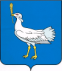 РОССИЙСКАЯ ФЕДЕРАЦИЯМУНИЦИПАЛЬНЫЙ  РАЙОНБОЛЬШЕГЛУШИЦКИЙСАМАРСКОЙ  ОБЛАСТИАДМИНИСТРАЦИЯСЕЛЬСКОГО  ПОСЕЛЕНИЯБОЛЬШАЯ ДЕРГУНОВКА________________________ПОСТАНОВЛЕНИЕот  12 февраля 2019 года  № 10Об утверждении стоимости  услуг на погребение умерших граждан, подлежавших обязательному социальному страхованию на случай временной нетрудоспособности и в связи с материнством на день смерти, и умерших несовершеннолетних членов семей граждан, подлежащих обязательному социальному страхованию на случай временной нетрудоспособности и в связи с материнством на день смерти указанных членов семей  на территории сельского поселения Большая Дергуновка муниципального района Большеглушицкий Самарской области      В соответствии с Федеральным законом от 12.01.1996 № 8-ФЗ  "О погребении и похоронном деле", с Федеральным законом  от 06.10.2003 №131-ФЗ "Об общих принципах организации местного самоуправления в Российской Федерации" и Приказом Министерства экономического развития, инвестиций и торговли Самарской области от 24.05.2012 № 105 «Об утверждении Порядка согласования стоимости услуг по погребению, определяемой органами местного самоуправления и подлежащей возмещению специализированной службе по вопросам похоронного дела, оказывающей данные услуги, за счет областного бюджета»,  ПОСТАНОВЛЯЮ:1. Утвердить стоимость услуг на погребение умерших граждан,  подлежавших обязательному социальному страхованию на случай временной нетрудоспособности и в связи с материнством на день смерти, и умерших несовершеннолетних членов семей граждан, подлежащих обязательному социальному страхованию на случай временной нетрудоспособности и в связи с материнством на день смерти указанных членов семей на территории сельского поселения Большая Дергуновка муниципального района Большеглушицкий Самарской области (прилагается).2. Опубликовать настоящее постановление в газете «Большедергуновские Вести» и разместить на сайте администрации сельского поселения Большая Дергуновка муниципального района Большеглушицкий Самарской области (http://adm-dergunovka.ru/). 3. Настоящее Постановление вступает в силу  со дня его официального опубликования и нормы его распространяются на правоотношения, возникшие с 01.02.2019 года.4. Со дня вступления в силу настоящего Постановления признать утратившим силу - Постановление главы сельского поселения Большая Дергуновка муниципального района Большеглушицкий Самарской области от 14.02.2018 г. №25 «Об утверждении стоимости  услуг на погребение умерших граждан, подлежавших обязательному социальному страхованию на случай временной нетрудоспособности и в связи с материнством на день смерти, и умерших несовершеннолетних членов семей граждан, подлежащих обязательному социальному страхованию на случай временной нетрудоспособности и в связи с материнством на день смерти указанных членов семей  на территории сельского поселения Большая Дергуновка муниципального района Большеглушицкий Самарской области» (опубликованного в газете «Большедергуновские Вести» 28.02.2018 г. №5(131)).Глава сельского поселения Большая Дергуновка муниципального района БольшеглушицкийСамарской области                                                                                            В.И. ДыхноИсп. Жуваго В.С.8(84673)6457Приложение к постановлению главы  сельского поселения Большая Дергуновкамуниципального района  Большеглушицкий Самарской области от 12 февраля 2019 г. № 10  Стоимость услуг на погребение умерших граждан, подлежавших обязательному социальному страхованию на случай временной нетрудоспособности и в связи с материнством на день смерти, и умерших несовершеннолетних членов семей граждан, подлежащих обязательному социальному страхованию на случай временной нетрудоспособности и в связи с материнством на день смерти указанных членов семей  на территории сельского поселения Большая Дергуновка муниципального района Большеглушицкий Самарской области 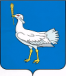 РОССИЙСКАЯ ФЕДЕРАЦИЯМУНИЦИПАЛЬНЫЙ  РАЙОНБОЛЬШЕГЛУШИЦКИЙСАМАРСКОЙ  ОБЛАСТИАДМИНИСТРАЦИЯСЕЛЬСКОГО  ПОСЕЛЕНИЯБОЛЬШАЯ ДЕРГУНОВКА______________________________ПОСТАНОВЛЕНИЕот  13 февраля 2019г. № 11О присвоении адреса земельному участку в селе Большая Дергуновка.В соответствии с нормами Федерального закона  №1 31-ФЗ от 06.10.2003г. «Об общих принципах организации местного самоуправления в Российской Федерации», Устава сельского поселения Большая Дергуновка муниципального района Большеглушицкий Самарской области, Постановлением главы сельского поселения Большая Дергуновка муниципального района Большеглушицкий Самарской области от 15 апреля 2013г.  №13 «Об утверждении адресного плана села Большая Дергуновка муниципального района Большеглушицкий Самарской области»ПОСТАНОВЛЯЮ:1.Земельному участку, площадью 2807893 кв.м., для сенокошения, расположенному  в селе Большая Дергуновка Большеглушицкого района Самарской области присвоить адрес: Самарская область, Большеглушицкий район, юго-западнее села Большая Дергуновка. Настоящее постановление вступает в силу со дня его принятия.Глава сельского поселения  Большая Дергуновка муниципального района БольшеглушицкийСамарской области                                                                    В.И. Дыхно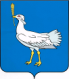 РОССИЙСКАЯ ФЕДЕРАЦИЯМУНИЦИПАЛЬНЫЙ  РАЙОНБОЛЬШЕГЛУШИЦКИЙСАМАРСКОЙ  ОБЛАСТИАДМИНИСТРАЦИЯСЕЛЬСКОГО  ПОСЕЛЕНИЯБОЛЬШАЯ ДЕРГУНОВКА______________________________ПОСТАНОВЛЕНИЕот 13 февраля 2019  г.  № 12     О внесении изменения в Приложение № 2 к Постановлению Главы сельского поселения Большая Дергуновка муниципального района Большеглушицкий Самарской области  от 15 апреля 2013 г. № 13 «Об утверждении адресного плана села Большая Дергуновка Большеглушицкого района Самарской области»                Руководствуясь ст.7 Устава сельского поселения Большая Дергуновка муниципального района Большеглушицкий Самарской области, Порядком присвоения, изменения, аннулирования адресов объектов недвижимости в сельском поселении Большая Дергуновка муниципального района Большеглушицкий Самарской области, утвержденным Постановлением Главы сельского поселения Большая Дергуновка  муниципального района Большеглушицкий Самарской области от 21 мая 2015 года № 13,                ПОСТАНОВЛЯЮ:                1. Внести в Приложение № 2 к Постановлению Главы сельского поселения Большая Дергуновка  муниципального района Большеглушицкий Самарской области  от 15 апреля 2013 г. № 13 «Об утверждении адресного плана села Большая Дергуновка Большеглушицкого района Самарской области»  следующее изменение:Добавить строки « «».Глава  сельского поселения Большая Дергуновка муниципального района БольшеглушицкийСамарской области                                                                                  В.И. Дыхно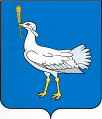 О  внесении в реестр муниципального имущества сельского поселения Большая Дергуновка муниципального района Большеглушицкий Самарской  области.      С целью учета муниципального имущества сельского поселения Большая Дергуновка  муниципального района Большеглушицкий Самарской области, руководствуясь Положением о порядке управления и распоряжения муниципальной собственностью сельского поселения Большая Дергуновка муниципального района Большеглушицкий Самарской области, утвержденным Решением Собрания представителей сельского поселения Большая Дергуновка муниципального района Большеглушицкий Самарской области от 28.12.2007.г. №41,  Положением об учете и ведении реестра муниципального имущества сельского поселения Большая Дергуновка муниципального района  Большеглушицкий Самарской области, утвержденным Постановлением администрации сельского поселения Большая Дергуновка муниципального района Большеглушицкий Самарской области от 22 декабря 2008года. № 17,ПОСТАНОВЛЯЮ:1. Внести в реестр муниципального имущества сельского поселения  Большая Дергуновка муниципального района   Большеглушицкий Самарской области земельные участки:1) расположенный по адресу: Самарская область, Большеглушицкий район, с. Большая Дергуновка, ул. Молодёжная, д. 1б; кадастровый номер 63:14:0403002:329; балансовая стоимость 24 909,96;2) расположенный по адресу: Самарская область, Большеглушицкий район, 380 метров севернее границы с. Берёзовка; кадастровый номер 63:14:0404002:147; балансовая стоимость 10 967,62;3) расположенный по адресу: Самарская область, Большеглушицкий район, с. Большая Дергуновка, ул. Советская, д. 150; кадастровый номер 63:14:0403001:137; балансовая стоимость 93 053,52;4) расположенный по адресу: Самарская область, Большеглушицкий район, с. Большая Дергуновка, ул. Советская, д. 150; кадастровый номер 63:14:0403001:76; балансовая стоимость 24 241,42;5) расположенный по адресу: Самарская область, Большеглушицкий район, с. Большая Дергуновка, ул. Советская, д. 99; кадастровый номер 63:14:0403002:104; балансовая стоимость 88 471,59;6) расположенный по адресу: Самарская область, Большеглушицкий район, с. Большая Дергуновка, ул. Батумская, д. 5а; кадастровый номер 63:14:0403002:183; балансовая стоимость 10 242,22;7) расположенный по адресу: Самарская область, Большеглушицкий район, с. Большая Дергуновка, ул. Школьная, д. 4; кадастровый номер 63:14:0403003:145; балансовая стоимость 2 772,20;8) расположенный по адресу: Самарская область, Большеглушицкий район, с. Берёзовка, ул. Набережная, д. 32; кадастровый номер 63:14:0404004:135; балансовая стоимость 102 546,59;9) расположенный по адресу: Самарская область, Большеглушицкий район, с. Берёзовка, ул. Набережная, д. 4; кадастровый номер 63:14:0404004:137; балансовая стоимость 102 615,00;10) расположенный по адресу: Самарская область, Большеглушицкий район, с. Берёзовка, ул. Набережная, д. 33; кадастровый номер 63:14:0404004:299; балансовая стоимость 102 615,00;11) расположенный по адресу: Самарская область, Большеглушицкий район, с. Берёзовка, ул. Набережная, д. 34; кадастровый номер 63:14:0404004:300; балансовая стоимость 102 615,00;12) расположенный по адресу: Самарская область, Большеглушицкий район, с. Берёзовка, ул. Набережная, д. 26; кадастровый номер 63:14:0404004:314; балансовая стоимость 205 230,00;13) расположенный по адресу: Самарская область, Большеглушицкий район, с. Берёзовка, ул. Набережная, д. 50; кадастровый номер 63:14:0404004:316; балансовая стоимость 102 546,59;14) расположенный по адресу: Самарская область, Большеглушицкий район, с. Берёзовка, ул. Набережная, д. 36; кадастровый номер 63:14:0404004:329; балансовая стоимость 102 615,00;15) расположенный по адресу: Самарская область, Большеглушицкий район, с. Берёзовка, ул. Набережная, д. 37; кадастровый номер 63:14:0404004:85; балансовая стоимость 358 673,63.2. Включить указанные объекты в состав муниципальной казны сельского поселения  Большая Дергуновка муниципального района   Большеглушицкий Самарской области.3. Настоящее постановление вступает в силу с момента его принятия и распространяется на правоотношения, возникшие с  14 февраля 2019 года.Глава сельского поселения Большая Дергуновка муниципального района Большеглушицкий Самарской области                                                                        В.И. Дыхно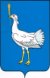 АДМИНИСТРАЦИЯСЕЛЬСКОГО ПОСЕЛЕНИЯБОЛЬШАЯ ДЕРГУНОВКАМУНИЦИПАЛЬНОГО РАЙОНАБОЛЬШЕГЛУШИЦКИЙСАМАРСКОЙ ОБЛАСТИПОСТАНОВЛЕНИЕот  «15» февраля 2019 г.  № 14О принятии решения о подготовке проекта о внесении изменений в Правила землепользования и застройки сельского поселения Большая Дергуновка муниципального района Большеглушицкий Самарской области      В связи с поступившим предложением об изменении градостроительного регламента, утвержденного Правилами землепользования и застройки сельского поселения Большая Дергуновка муниципального района Большеглушицкий Самарской области, в целях создания, условий для устойчивого развития сельского поселения Большая Дергуновка, эффективного землепользования и застройки, планировки территории поселения, обеспечения прав и законных интересов физических и юридических лиц, на основании Градостроительного кодекса Российской Федерации, Федерального закона от 06 октября 2003года №131-ФЗ «Об общих принципах организации местного самоуправления в Российской Федерации» (с изменениями и дополнениями), администрация сельского поселения Большая Дергуновка муниципального района Большеглушицкий Самарской области ПОСТАНОВЛЯЕТ:Принять решение о подготовке проекта о внесении изменений в  Правила землепользования и застройки сельского поселения Большая Дергуновка муниципального района Большеглушицкий Самарской области.Предложения по внесению изменений в Правила землепользования и застройки сельского поселения Большая Дергуновка муниципального района Большеглушицкий Самарской области могут быть направлены заинтересованными лицами в администрацию сельского поселения Большая Дергуновка по адресу: 446190, Самарская обл., Большеглушицкий р-н, с. Большая Дергуновка, ул. Советская, д. 99, в течение 2 месяцев со дня принятия настоящего постановления.       3. Опубликовать настоящее постановление в газете «Большедергуновские Вести» и на официальном сайте в сети «Интернет». Глава сельского  поселения Большая Дергуновка муниципального района БольшеглушицкийСамарской области                                                                      В.И. Дыхно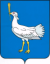 АДМИНИСТРАЦИЯСЕЛЬСКОГО ПОСЕЛЕНИЯБОЛЬШАЯ ДЕРГУНОВКАМУНИЦИПАЛЬНОГО РАЙОНАБОЛЬШЕГЛУШИЦКИЙСАМАРСКОЙ ОБЛАСТИПОСТАНОВЛЕНИЕот  «15» февраля 2019 г.  №15	В соответствии со статьей 33 Градостроительного кодекса Российской Федерации, руководствуясь статьей 28 Федерального закона от 06 октября 2003 года №131-ФЗ «Об общих принципах организации местного самоуправления в Российской Федерации», руководствуясь нормативными положениями Устава сельского поселения Большая Дергуновка муниципального района Большеглушицкий Самарской области, администрация сельского поселения Большая Дергуновка Самарской области             ПОСТАНОВЛЯЕТ:         1. Провести на территории сельского поселения Большая Дергуновка муниципального района Большеглушицкий Самарской области публичные слушания по проекту внесения изменений в Правила землепользования и застройки сельского поселения Большая Дергуновка муниципального района Большеглушицкий Самарской области  (далее – проект Правил).2. Срок проведения публичных слушаний по проекту внесения изменений в Правила – с 15 февраля 2019 года по 15 апрель 2019 года.3. Срок проведения публичных слушаний исчисляется со дня официального опубликования настоящего постановления, проекта внесения изменений в Правила до дня официального опубликования заключения о результатах публичных слушаний.4. Органом, уполномоченным на организацию и проведение публичных слушаний в соответствии с настоящим постановлением, является Комиссия по подготовке проекта правил землепользования и застройки сельского поселения Большая Дергуновка муниципального района Большеглушицкий Самарской области (далее – Комиссия).        5. Представление участниками публичных слушаний предложений и замечаний по проекту внесения изменений в Правила, а также их учет осуществляется в соответствии с Порядком организации и проведения публичных слушаний в сельском поселении Большая Дергуновка муниципального района Большеглушицкий Самарской области, утвержденным решением Собрания представителей сельского поселения Большая Дергуновка муниципального района Большеглушицкий Самарской области от 10 февраля 2010 года № 96.6. Место проведения публичных слушаний (место ведения протокола публичных слушаний) в здании администрации сельского поселения Большая Дергуновка муниципального района Большеглушицкий Самарской области: 446190, Самарская область, Большеглушицкий район, село Большая Дергуновка, ул. Советская, д. 99.7. Мероприятие по информированию жителей поселения по вопросу публичных слушаний состоится 21 февраля 2019 года в 09 часов по адресу: 446190, Самарская область, Большеглушицкий район, село Большая Дергуновка, ул.Советская, д.99        8. Комиссии в целях доведения до населения информации о содержании проекта внесения изменений в Правила обеспечить организацию выставок, экспозиций демонстрационных материалов проекта внесения изменений в Правила в месте проведения публичных слушаний (месте ведения протокола публичных слушаний) и в местах проведения мероприятий по информированию жителей поселения по проекту внесения изменений в Правила.        9. Прием замечаний и предложений от жителей поселения и иных заинтересованных лиц по проекту внесения изменений в Правила осуществляется по адресу, указанному в пункте 6 настоящего постановления в рабочие дни с 09 часов до 16 часов, в субботу с 10 до 15 часов.         10. Прием замечаний и предложений от жителей поселения и иных заинтересованных лиц по проекту внесения изменений в Правила прекращается 12 апреля 2019 года.         11. Назначить лицом, ответственным за ведение протокола публичных слушаний, протоколов мероприятий по информированию жителей поселения по вопросу публичных слушаний ведущего специалиста Администрации сельского поселения Большая Дергуновка В.С. Жуваго.12. Опубликовать настоящее постановление в газете «Большедергуновские Вести».          13. Администрация поселения в целях заблаговременного ознакомления жителей поселения и иных заинтересованных лиц с проектом внесения изменений в Правила обеспечить:официальное опубликование проекта внесения изменений в Правила в газете «Большедергуновские Вести»;           размещение проекта внесения изменений в Правила  на официальном сайте администрации сельского поселения Большая Дергуновка в информационно-телекоммуникационной сети «Интернет» - http: ;          беспрепятственный доступ к ознакомлению с проектом внесения изменений в Правила в здании Администрации поселения (в соответствии с режимом работы Администрации поселения).          14. В случае, если настоящее постановление и (или) проект внесения изменений в Правила будут опубликованы позднее календарной даты начала публичных слушаний, указанной в пункте 2 настоящего постановления, то дата начала публичных слушаний исчисляется со дня официального опубликования настоящего постановления, проекта Правил. При этом установленные в настоящем постановлении календарная дата, до которой осуществляется прием замечаний и предложений от жителей поселения и иных заинтересованных лиц, а также дата окончания публичных слушаний переносятся на соответствующее количество дней.Глава сельского поселения Большая Дергуновка муниципального района БольшеглушицкийСамарской области                                                                      В.И. Дыхно                                                                                                      ПРОЕКТ 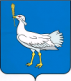 СОБРАНИЕ ПРЕДСТАВИТЕЛЕЙ            СЕЛЬСКОГО ПОСЕЛЕНИЯ
БОЛЬШАЯ ДЕРГУНОВКАМУНИЦИПАЛЬНОГО РАЙОНАБОЛЬШЕГЛУШИЦКИЙСАМАРСКОЙ ОБЛАСТИтретьего созываР Е Ш Е Н И Е  № от                             2019 года	О внесении изменений в правила землепользования и застройкисельского поселения Большая Дергуновка муниципального района Большеглушицкий Самарской области	В целях создания правовой основы для условий устойчивого развития территории муниципального образования, обеспечения прав и законных интересов физических и юридических лиц, в том числе правообладателей земельных участков и объектов капитального строительства, создания правовой, методической и информационной основы для последовательного развития современной системы градорегулирования, использование современных технологий в планировании развития и управлении процессами обустройства и застройки территории поселения, руководствуясь Федеральным законом Российской Федерации от 29.12.2004 № 190-ФЗ «Градостроительный кодекс Российской Федерации», Федеральным законом «Об общих принципах организации местного самоуправления, в Российской Федерации» 06.10.2003 года № 131-ФЗ, нормативными положениями Устава сельского поселения Большая Дергуновка муниципального района Большеглушицкий Самарской области, Собрание представителей сельского поселения Большая Дергуновка муниципального района Большеглушицкий Самарской области                                                             РЕШИЛО:Внести изменения в правила землепользования и застройки сельского поселения Большая Дергуновка муниципального района Большеглушицкий Самарской области по адресу: Самарская область, Большеглушицкий район, село Большая Дергуновка, ул. Советская д.1г, S = 2170 кв.м. Зону СХ-1 – Зона сельскохозяйственных угодий, изменить на Зону СХ-2 - Зона, занятая объектами сельскохозяйственного назначения.2. Опубликовать данное Решение в газете «Большедергуновские Вести», разместить на официальном интернет-сайте сельского поселения Большая Дергуновка муниципального района Большеглушицкий Самарской области в сети «Интернет».     3. Настоящее Решение вступает в силу после его официального опубликования.   Глава сельского поселения Большая Дергуновка муниципального   района                                           Большеглушицкий  Самарской области                                              В.И. ДыхноПредседатель Собрания представителей сельского поселения Большая Дергуновка муниципального района Большеглушицкий Самарской области     	                    	А.В. Чечин        Администрация сельского поселения Большая Дергуновка муниципального района Большеглушицкий Самарской области Редактор: Жуваго В.С. Адрес газеты: 446190, с.Большая Дергуновка, ул.Советская, д.99, тел.64-5-75;эл. адрес: dergunovka@mail.ru Отпечатано в администрации сельского поселения Большая Дергуновка муниципального района Большеглушицкий Самарской области Соучредители – Администрация сельского поселения Большая Дергуновка муниципального района Большеглушицкий Самарской области, Собрание представителей сельского поселения Большая Дергуновка муниципального района Большеглушицкий Самарской области. Номер подписан в печать в 15.00 ч. 15.02.2019г. тираж 85 экземпляров   Приложение   к решению Собрания представителей сельского поселения Большая Дергуновка  муниципального района Большеглушицкий Самарской области  от  «15»  декабря  2017 года № 115НАИМЕНОВАНИЕ ПРОГРАММЫПрограмма комплексного развития систем           
коммунальной инфраструктуры сельского поселения Большая Дергуновка муниципального района Большеглушицкий Самарской области на 2017 - 2027 годы  (далее – Программа)ДАТА ПРИНЯТИЯ РЕШЕНИЯ О РАЗРАБОТКЕ ПРОГРАММЫРаспоряжение главы сельского поселения Большая Дергуновка муниципального района Большеглушицкий Самарской области от 11 сентября 2017№19ЗАКАЗЧИК ПРОГРАММЫАдминистрация сельского поселения Большая Дергуновка муниципального района Большеглушицкий Самарской  области ОСНОВНОЙ ИСПОЛНИТЕЛЬ ПРОГРАММЫАдминистрации сельского поселения Большая Дергуновка муниципального района Большеглушицкий Самарской  областиОСНОВНЫЕ РАЗРАБОТЧИКИ ПРОГРАММЫАдминистрации сельского поселения Большая Дергуновка муниципального района Большеглушицкий Самарской  областиЦЕЛИ И ЗАДАЧИ ПРОГРАММЫ                  - создание благоприятных условий  для проживания населения;- улучшение состояния окружающей среды,         
обеспечение экологической безопасности сельского поселения Большая Дергуновка муниципального района Большеглушицкий Самарской области;- обеспечение развития жилищного строительства;- строительство и  модернизация системы   коммунальной  инфраструктуры;- повышение качества предоставляемых коммунальных услуг потребителям                              СРОКИ РЕАЛИЗАЦИИПРОГРАММЫ2017-2027 годы ОБЪЕМЫ И ИСТОЧНИКИ ФИНАНСИРОВАНИЯ39,9  млн. рублейОЖИДАЕМЫЕ КОНЕЧНЫЕ РЕЗУЛЬТАТЫ РЕАЛИЗАЦИИ ПРОГРАММЫПрактическая реализация мероприятий Программы позволит добиться:- повышения эффективности использования топливно-энергетических ресурсов в системе жилищно-коммунального хозяйства сельского поселения Большая Дергуновка муниципального района Большеглушицкий Самарской области;- активизацию индивидуального жилищного строительства;- повышения качества обслуживания населения;- повышения инвестиционной привлекательности      сельского поселения Большая Дергуновка муниципального района Большеглушицкий Самарской области с учетом возможности быстрого подключения новых объектов к коммунальным системам и получения коммунальных услуг по обоснованным ценам.СИСТЕМА ОРГАНИЗАЦИИ И КОНТРОЛЯ ЗА ИСПОЛЕНИЕМ ПРОГРАММЫРассмотрение вопросов, связанных с исполнением мероприятий Программы производится:- один раз в год на заседании Собрания представителей сельского поселения Большая Дергуновка  муниципального района Большеглушицкий Самарской области. Наименование показателя2013 год2014 год2015год2016 год2017 год12345671Численность населения  на начало года, человек  7987987947607192Темп изменения численности населения, %   100,099,595,794,63Число родившихся,  человек    6412874Число умерших, человек 121010875Естественный прирост  (+) убыль (-), человек -6-62--8Число родившихся на 1000 человек населения 7,5515109,79Число умерших на 1000 человек населения      1512,512,610,59,7№ п/пНаименование сельских поселений Муниципального районаЧисленность населения  сельского поселения Большая Дергуновка_ (чел.)Численность населения  сельского поселения Большая Дергуновка_ (чел.)Численность населения  сельского поселения Большая Дергуновка_ (чел.)Численность населения  сельского поселения Большая Дергуновка_ (чел.)Численность населения  сельского поселения Большая Дергуновка_ (чел.)Численность населения  сельского поселения Большая Дергуновка_ (чел.)Наличие и занятость трудоспособного сельского населения сельского поселения Большая Дергуновка (чел.)Наличие и занятость трудоспособного сельского населения сельского поселения Большая Дергуновка (чел.)Наличие и занятость трудоспособного сельского населения сельского поселения Большая Дергуновка (чел.)Наличие и занятость трудоспособного сельского населения сельского поселения Большая Дергуновка (чел.)Наличие и занятость трудоспособного сельского населения сельского поселения Большая Дергуновка (чел.)Наличие и занятость трудоспособного сельского населения сельского поселения Большая Дергуновка (чел.)Наличие и занятость трудоспособного сельского населения сельского поселения Большая Дергуновка (чел.)Наличие и занятость трудоспособного сельского населения сельского поселения Большая Дергуновка (чел.)Наличие и занятость трудоспособного сельского населения сельского поселения Большая Дергуновка (чел.)Наличие и занятость трудоспособного сельского населения сельского поселения Большая Дергуновка (чел.)Наличие и занятость трудоспособного сельского населения сельского поселения Большая Дергуновка (чел.)№ п/пНаименование сельских поселений Муниципального районаВсегоВ том числе по возрастным группамВ том числе по возрастным группамВ том числе по возрастным группамВ том числе по возрастным группамВ том числе по возрастным группамНаличие трудоспособного сельского населения - всегоЗанято на территории Муниципального районаЗанято на территории Муниципального районаЗанято на территории Муниципального районаЗанято на территории Муниципального районаЗанято на территории Муниципального районаЗанято на территории Муниципального районаРаботает за пределами территории  Муниципального районаНе обеспечено работойУровень безработицы (%)Среднемесячный душевой доход сельского населения (руб./чел.)№ п/пНаименование сельских поселений Муниципального районаВсегоДо 7 лет7-18 лет18-35 лет35-60 летСвыше 60 летНаличие трудоспособного сельского населения - всегоВсегоВ том числеВ том числеВ том числеВ том числеУровень занятости сельского населения  Муниципального района (%)Работает за пределами территории  Муниципального районаНе обеспечено работойУровень безработицы (%)Среднемесячный душевой доход сельского населения (руб./чел.)№ п/пНаименование сельских поселений Муниципального районаВсегоДо 7 лет7-18 лет18-35 лет35-60 летСвыше 60 летНаличие трудоспособного сельского населения - всегоВсегоВ сельскохозяйственном производствеВ организациях бюджетной сферыВ прочих организациях В личном подсобном хозяйствеУровень занятости сельского населения  Муниципального района (%)Работает за пределами территории  Муниципального районаНе обеспечено работойУровень безработицы (%)Среднемесячный душевой доход сельского населения (руб./чел.)123456789101112131415161718191.Большая Дергуновка72541471922541914072595245235977,790581,85500№п/пНаименование сельского поселенияОбщие данныеОбщие данныеОбщие данныеОбщие данныеОбщие данныеОбщие данныеОбщие данныеОбеспеченность коммунальными услугами (домов/человек)Обеспеченность коммунальными услугами (домов/человек)Обеспеченность коммунальными услугами (домов/человек)Обеспеченность коммунальными услугами (домов/человек)№п/пНаименование сельского поселенияКол-во домов (ед.)Кол-во квартирОбщ. площадь (кв.м)Общ. площадь (кв.м)Общ. площадь (кв.м)Кол-во жителей (чел.)Уровень Обеспеченности жильем (кв.м/чел.)ЦентральныйводопроводЦентральныйводопроводСетевой газСетевой газ№п/пНаименование сельского поселенияКол-во домов (ед.)Кол-во квартирОбщ. площадь (кв.м)Общ. площадь (кв.м)Общ. площадь (кв.м)Кол-во жителей (чел.)Уровень Обеспеченности жильем (кв.м/чел.)ЦентральныйводопроводЦентральныйводопроводСетевой газСетевой газ№п/пНаименование сельского поселенияКол-во домов (ед.)Кол-во квартирВсегоВ том числе ветхий и аварийный жилфондВ том числе ветхий и аварийный жилфондКол-во жителей (чел.)Уровень Обеспеченности жильем (кв.м/чел.)домов (квартир)человекДомов (квартир)человек№п/пНаименование сельского поселенияКол-во домов (ед.)Кол-во квартирВсегоПлощадь% к общему наличиюКол-во жителей (чел.)Уровень Обеспеченности жильем (кв.м/чел.)домов (квартир)человекДомов (квартир)человек123456789101112131Многоквартирный жилищный фонд1488,0 517,6--122Индивидуальный жилищный фонд324-15380--72025,45184340230272Итого по сельскому поселению 32516460725184340231274Наименование показателя 2012 год2013 год2014 год2015 год2016 годПлощадь жилищного фонда на конец периода, тыс.  кв. м                   16,4616,4616,4616,4616,46Темпы роста жилищного   фонда, % к предыдущему  периоду  00000Жилищная обеспеченность по сельскому поселению Большая Дергуновка, кв.м./чел.Жилищная обеспеченность по муниципальному району Большеглушицкий, кв. м/чел.              22,022,022,823,123,6Площадь вводимого   построенногожилищного  фонда, тыс. кв. м.00000Наименование участка, адресная часть (при наличии)Площадьучастка, гаПлощадь домов,   
тыс. кв.м Площадь домов,   
тыс. кв.м Числен-ность 
населения,  
челНагрузки, подключаемые к системам   
коммунальной инфраструктурыНагрузки, подключаемые к системам   
коммунальной инфраструктурыНагрузки, подключаемые к системам   
коммунальной инфраструктурыНагрузки, подключаемые к системам   
коммунальной инфраструктурыНаименование участка, адресная часть (при наличии)Площадьучастка, гаВсегов т.ч.   
площадь,  
вводимая до
2015 г.  
(включит.),
тыс. кв. мЧислен-ность 
населения,  
челЭлектро-
снабже- 
ние, кВтГазоснаб-жение, куб.м/ сут.Водоснаб-
жение,  
куб.м/сут.Водоотве-
дение, 
куб.м/сут.Сельское поселение Большая Дергуновка –----ХХХХНаименование показателейЗначение показателейЗначение показателейЗначение показателейЗначение показателейЗначение показателейЗначение показателейНаименование показателей2013год2014 год2015 год 2016год2017 год2018 годВодоснабжениеУдельный вес протяженности водопроводных сетей нуждающихся в замене в общем протяжении водопроводных сетей, %808585858585Потери воды, %142020202020Аварийность, ед/км.сети ------ТеплоснабжениеУдельный вес протяженности тепловых сетей нуждающихся в замене в общем протяжении водопроводных сетей (в двухтрубном исчислении), %909090909090Потери тепловой энергии, %101010101010Аварийность, ед/км. сети------Наименование показателяЕд. измерения2012год2013год2014год2015год2016год2017 год2018годВодоснабжениеУдельное водопотребление населениемкуб.м/мес. на чел.4,45,05,05,15,25,35,4Темп роста %113,6100102,0101,9101,9101,9ТеплоснабжениеУдельное потребление на  отопление населенияГкал/чел в мес.0,520,520,520,520,520,520,52Темп роста %100,0100,0100,0100,0100,0100,0Организация коммунального комплексаУста-новлен-ная мощно-стьПотребляемая мощностьПотребляемая мощностьПотребляемая мощностьПотребляемая мощностьПотребляемая мощностьПотребляемая мощностьПотребляемая мощностьПотребляемая мощностьПотребляемая мощностьПотребляемая мощностьПотребляемая мощностьРезерв мощ-ностиОрганизация коммунального комплексаУста-новлен-ная мощно-стьВсегов том числев том числев том числев том числев том числев том числев том числев том числев том числев том числеРезерв мощ-ностиОрганизация коммунального комплексаУста-новлен-ная мощно-стьВсегонепромышленными потребителяминепромышленными потребителяминепромышленными потребителяминепромышленными потребителяминепромышленными потребителяминепромышленными потребителяминепромышленными потребителяминепромышленными потребителяминепромышленными потребителяминепромышленными потребителямиРезерв мощ-ностиОрганизация коммунального комплексаУста-новлен-ная мощно-стьВсегоВсегов том числе по поселениямв том числе по поселениямв том числе по поселениямв том числе по поселениямв том числе по поселениямв том числе по поселениямв том числе по поселениямв том числе по поселениямв том числе по поселениямРезерв мощ-ностиОрганизация коммунального комплексаУста-новлен-ная мощно-стьВсегоВсегоБольшая ДергуновкаБольшая ДергуновкаРезерв мощ-ностиЗабор и транспортировка водыЗабор и транспортировка водыЗабор и транспортировка водыЗабор и транспортировка водыЗабор и транспортировка водыЗабор и транспортировка водыЗабор и транспортировка водыЗабор и транспортировка водыЗабор и транспортировка водыЗабор и транспортировка водыЗабор и транспортировка водыЗабор и транспортировка водыЗабор и транспортировка водыЗабор и транспортировка водыМУП Большеглушицкого района Самарской области «ЖЭК №1»2,572,572,572,2-0,030,180,18-0,16--НетОрганизация коммунального комплексаУста-новлен-ная мощно-стьУста-новлен-ная мощно-стьПотребляемая мощностьПотребляемая мощностьПотребляемая мощностьПотребляемая мощностьПотребляемая мощностьПотребляемая мощностьПотребляемая мощностьПотребляемая мощностьПотребляемая мощностьПотребляемая мощностьПотребляемая мощностьРезерв мощ-ностиОрганизация коммунального комплексаУста-новлен-ная мощно-стьУста-новлен-ная мощно-стьВсегов том числев том числев том числев том числев том числев том числев том числев том числев том числев том числеОрганизация коммунального комплексаУста-новлен-ная мощно-стьУста-новлен-ная мощно-стьВсегонепромышленными потребителяминепромышленными потребителяминепромышленными потребителяминепромышленными потребителяминепромышленными потребителяминепромышленными потребителяминепромышленными потребителяминепромышленными потребителяминепромышленными потребителяминепромышленными потребителямиОрганизация коммунального комплексаУста-новлен-ная мощно-стьУста-новлен-ная мощно-стьВсегоВсегов том числе по поселениямв том числе по поселениямв том числе по поселениямв том числе по поселениямв том числе по поселениямв том числе по поселениямв том числе по поселениямв том числе по поселениямв том числе по поселениямБольшая ДергуновкаБольшая ДергуновкаЗабор и транспортировка водыЗабор и транспортировка водыЗабор и транспортировка водыЗабор и транспортировка водыЗабор и транспортировка водыЗабор и транспортировка водыЗабор и транспортировка водыЗабор и транспортировка водыЗабор и транспортировка водыЗабор и транспортировка водыЗабор и транспортировка водыЗабор и транспортировка водыЗабор и транспортировка водыЗабор и транспортировка водыЗабор и транспортировка водыМУП Большеглушицкого района Самарской области «ЖЭК №1»МУП Большеглушицкого района Самарской области «ЖЭК №1»2,572,572,572,2-0,030,180,18-0,16--Нет№ п/пНаименование объекта, месторасположениеКоличество котловПеречень основного оборудованияУстановленная тепловая мощность,  Гкал/часкват/часВид топливаТемпературный режим, СМУП Большеглушицкого района «ЖЭК №1»МУП Большеглушицкого района «ЖЭК №1»МУП Большеглушицкого района «ЖЭК №1»МУП Большеглушицкого района «ЖЭК №1»МУП Большеглушицкого района «ЖЭК №1»1Мини-котельная №6, с. Большая Дергуновка, ул. Школьная, 16а (школа, д/сад)3P210A Burnham0.250.3газ55-95№ п/п№ п/пНаименование сельских поселений Муниципального районаМежпоселковые газопроводы  (км)Межпоселковые газопроводы  (км)Межпоселковые газопроводы  (км)Распределительные газопроводы (км)Распределительные газопроводы (км)Распределительные газопроводы (км)Кол-во домов (квартир), подключенных к сетевому газоснабжениюКол-во домов (квартир), подключенных к сетевому газоснабжениюКол-во объектов социальной сферы, подключенных к сетевому газоснабжениюКол-во объектов социальной сферы, подключенных к сетевому газоснабжению№ п/п№ п/пНаименование сельских поселений Муниципального районаКол-воГод вводаИзнос(%)Кол-воГод вводаИзнос(%)Кол-во (ед)% к общему наличиюКол-во (ед)% к общему наличию1123456789101112Большая ДергуновкаБольшая Дергуновка------27180,3360№ 
Земельные участки,      
пригодные, для жилой застройки, имеющие перспективные возможности для строительства необходимой инфраструктуры или подключения к действующим инженерным сетям (название проекта, местонахождение)Площадь  
земельного
участка, 
гаНаличие документов 
по оформлению    
земельного участкаОбеспеченность участка инженерной инфраструктурой и приблизительная
стоимость строительства     
необходимых инженерных      
коммуникацийПланируемые объемы жилищного строительства на данных земельных участках, тыс. кв.мПланируемые объемы жилищного строительства на данных земельных участках, тыс. кв.мПланируемые объемы жилищного строительства на данных земельных участках, тыс. кв.мПланируемые объемы жилищного строительства на данных земельных участках, тыс. кв.м№ 
Земельные участки,      
пригодные, для жилой застройки, имеющие перспективные возможности для строительства необходимой инфраструктуры или подключения к действующим инженерным сетям (название проекта, местонахождение)Площадь  
земельного
участка, 
гаНаличие документов 
по оформлению    
земельного участкаОбеспеченность участка инженерной инфраструктурой и приблизительная
стоимость строительства     
необходимых инженерных      
коммуникаций20142015201620171. Район застройки – улица Комсомольская3нетЧастично обеспечена,7 млн.руб0,150,30ИТОГО№ п/пНаименование   
мероприятияЕд. 
изме-
ренияОбъем- 
ные  
показа-
тели, 
всегоЦели мероприятияРеализация мероприятий по годам, в установленных единицах измеренияРеализация мероприятий по годам, в установленных единицах измеренияРеализация мероприятий по годам, в установленных единицах измеренияРеализация мероприятий по годам, в установленных единицах измеренияРеализация мероприятий по годам, в установленных единицах измеренияСтоимость
мероприятий (млн. руб.)№ п/пНаименование   
мероприятияЕд. 
изме-
ренияОбъем- 
ные  
показа-
тели, 
всегоЦели мероприятия2014 
год2015
год2016
год2017 
год2018
годСтоимость
мероприятий (млн. руб.)Сельское поселение Большая ДергуновкаСельское поселение Большая ДергуновкаСельское поселение Большая ДергуновкаСельское поселение Большая ДергуновкаСельское поселение Большая ДергуновкаСельское поселение Большая ДергуновкаСельское поселение Большая ДергуновкаСельское поселение Большая ДергуновкаСельское поселение Большая ДергуновкаСельское поселение Большая Дергуновка1Строительство водозаборных скважин в с. Большая Дергуновкашт.3Покрытие дефицита питьевой воды в с. Большая Дергуновка --2112,02Строительство насосно-фильтровальных станций над скважинами водозабора в с. Большая Дергуновкашт.3Повышение надежности водоснабжения, качества воды, экономия электроэнергии.Ограничение доступа посторонних лиц к водозабору в целях устранения возможности случайного или умышленного загрязнения воды в скважинах.--216,03Строительство магистрального водопровода диам. км.5,0Повышение надежности водоснабжения--2,52,56,04Реконструкция уличного водопровода диам. км.7,0Сокращение потерь воды, экономия эл.энергии, сокращение затрат на содержание водопровода. Затраты на электроэнергию превышают 50%--2,02,03,010,05Ограждение границы территории первого пояса ЗСО водозабора металлической изгородью Н=2 мм700Обеспечение санитарно-эпидемиологической надежности источника водоснабжения---4003000,96Строительство ВЛ-10кВ к территории водозаборакм0,5Обеспечение электропитанием оборудования помещения НФС и глубинных насосов---0,5-3,57Установка на территории водозабора понижающей трансформаторной подстанциишт.1Обеспечение электропитанием оборудования помещения НФС и глубинных насосов---1-1,5ИТОГО:39,9№ 
п/пНаименование услугСтоимость,
рублей1Оформление  документов,   необходимых   для погребениябесплатно2Предоставление и доставка  гроба  и  других предметов, необходимых для погребения830-723Перевозка  тела  (останков)   умершего   на кладбище  (в крематорий)660-024Погребение (кремация с последующей выдачей урны с прахом)4455-73Итого:5946-47689Земельный участок Юго-западнее села.О проведении публичных слушаний по проекту внесения изменений в Правила землепользования и застройки сельского поселения Большая Дергуновка муниципального района Большеглушицкий Самарской области 